TA 445/545  STAGE MANAGEMENT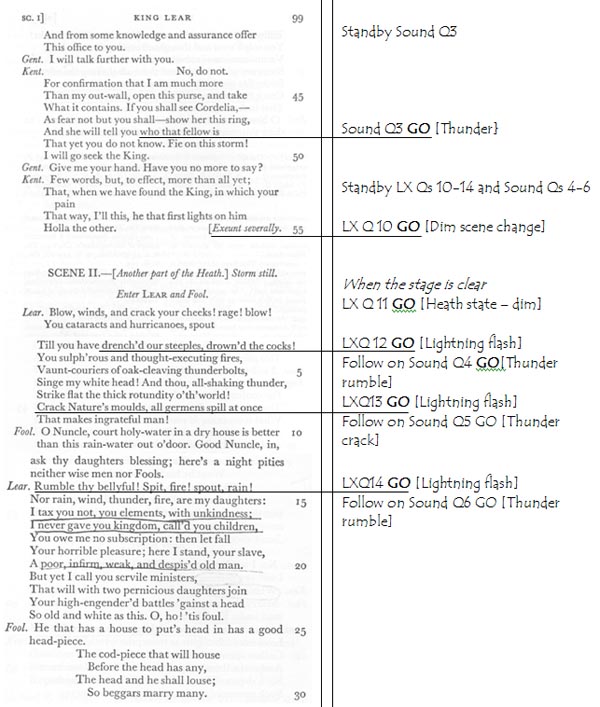 FALL 2020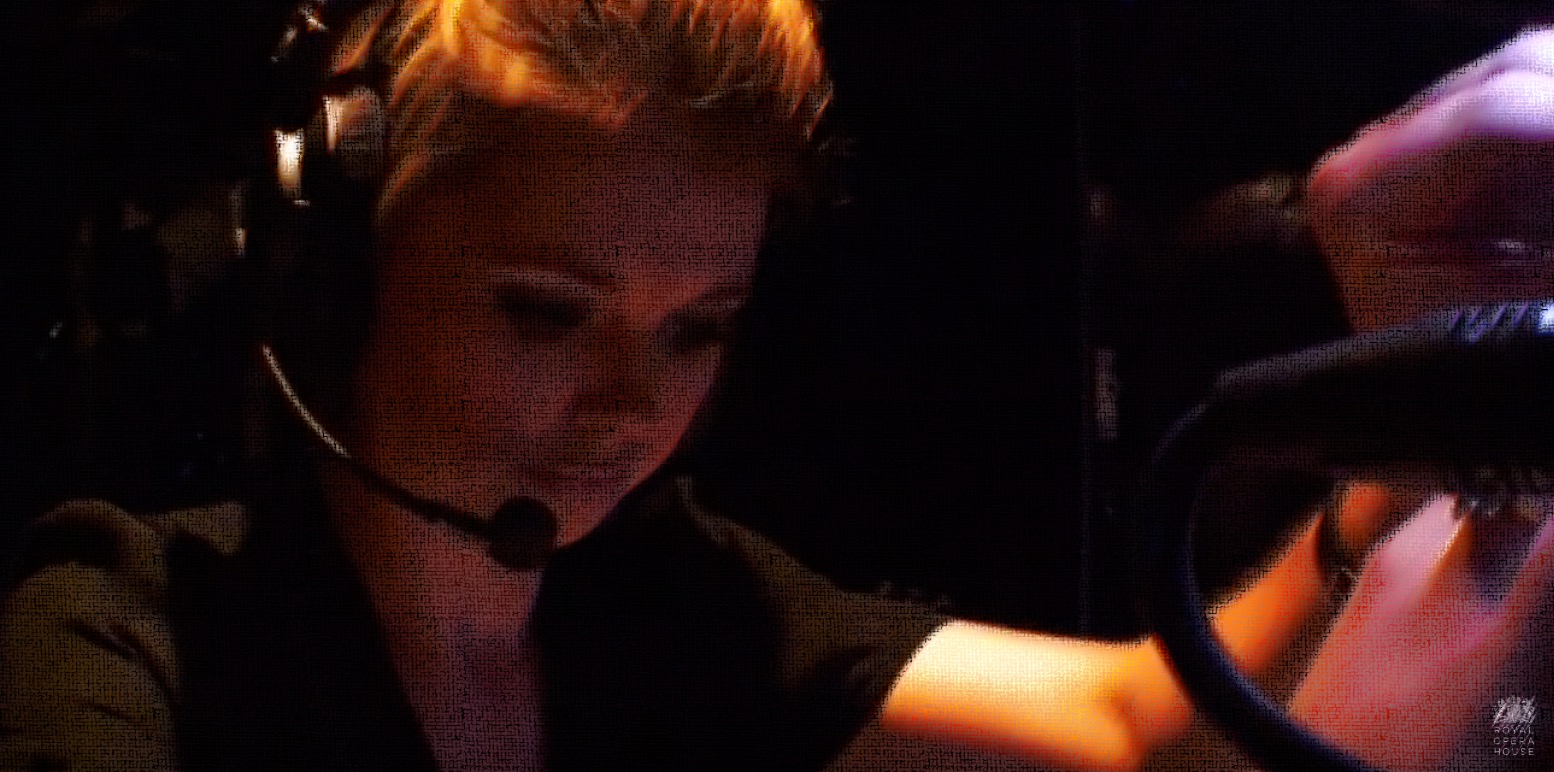 
“HOW DO WE STAGE MANAGE    DURING A PANDEMIC?”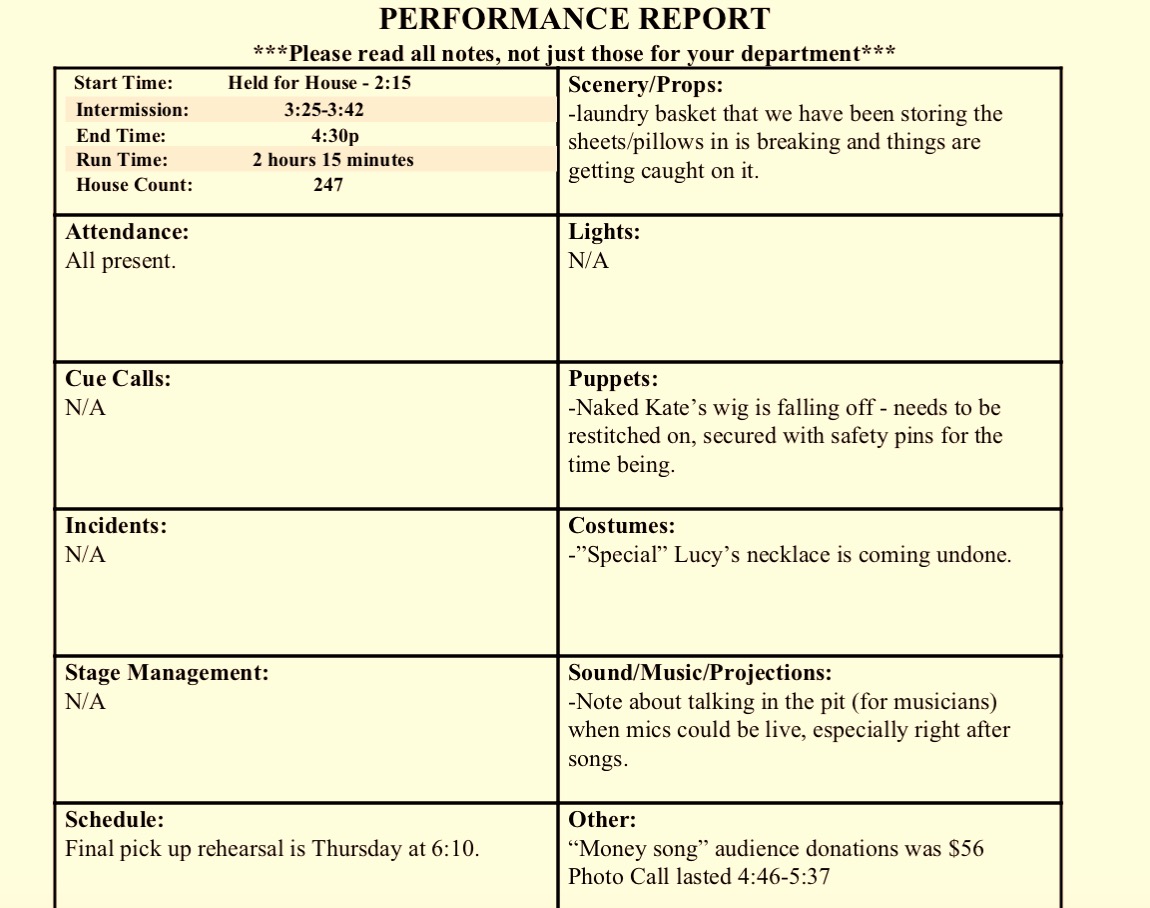 T/TH  12:15-13:45Some classes will be in person. Some classes will be through Zoom.